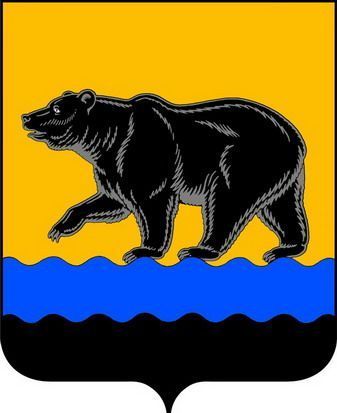 АДМИНИСТРАЦИЯ ГОРОДА НЕФТЕЮГАНСКАРАСПОРЯЖЕНИЕ30.12.2016 											№ 391-рг.НефтеюганскО внесении изменений в распоряжение администрации города Нефтеюганска от 14.02.2013 № 62-р «Об Инструкции по делопроизводствув администрации города Нефтеюганска»	В соответствии с Уставом города Нефтеюганска, постановлением главы города Нефтеюганска от 23.11.2016 № 8 «Об утверждении Положения о порядке внесения проектов муниципальных правовых актов главы города Нефтеюганска», постановлением администрации города Нефтеюганска от 05.09.2013 № 89-нп «О муниципальных правовых актах администрации города Нефтеюганска», в целях приведения муниципального правового акта в соответствие с муниципальными правовыми актами города Нефтеюганска:1.Внести изменения в распоряжение администрации города Нефтеюганска от 14.02.2013 № 62-р «Об Инструкции по делопроизводству в администрации города Нефтеюганска» (с изменениями, внесенными распоряжениями администрации города Нефтеюганска от 11.12.2014 № 239-р, от 18.05.2015 № 122-р, от 23.09.2015 № 261-р): 1.1.В приложении к распоряжению:1.1.1.В пункте 3.20 слова «заместитель главы администрации города» заменить словами «заместитель главы города».1.1.2.В пункте 4.1, подпункте 5.4.4 пункта 5.4 слова «главе администрации города» заменить словами «главе города», слова «заместителям главы администрации» заменить словами «заместителям главы города».1.1.3.В пунктах 4.21, 5.10, 8.29 слова «заместителю главы администрации города» заменить словами «заместителю главы города».1.1.4.В пункте 4.36 слова «главой администрации города» заменить словами «главой города», слова «заместителем главы администрации города» заменить словами «заместителем главы города».1.1.5.В подпункте 5.4.7 пункта 5.4, пункте 5.5 слова «заместителем главы администрации города» заменить словами «заместителем главы города».1.1.6.В пункте 5.6, подпункте 7.2.2 пункта 7.2, пунктах 8.4,  8.13, 8.31 слова «главы администрации города» заменить словами «главы города».1.1.7.В пунктах 5.8, 8.48 слова «заместитель главы администрации города» заменить словами «заместитель главы города».1.1.8.Пункт 6.1 после слов «правовых актов администрации города» дополнить словами «, главы города».1.1.9.Пункт 6.2 изложить в следующей редакции:«6.2.Правовые акты оформляются в соответствии с порядками, установленными главой города, администрацией города.».1.1.10.Пункт 6.3 после слова «осуществляется» дополнить словами «отделом делопроизводства и контроля департамента по делам администрации города».1.1.11.Пункт 6.6 изложить в следующей редакции:«6.6.Зарегистрированные правовые акты главы города, администрации города скрепляются оттиском печати главы города, администрации города соответственно.».1.1.12.В подпунктах 7.1.9, 7.1.13 пункта 7.1, подпункте 7.2.7 пункта 7.2, пункте 8.33  слова «главой администрации города» заменить словами «главой города».1.1.13.В подпункте 7.3.3 пункта 7.3, пункте 10.16 слова «главой администрации города» заменить словами «главой города», слова «заместители главы администрации города» заменить словами «заместители главы города».1.1.14.В подпункте 7.6.14 пункта 7.6, пункте 8.5 слова «заместителями главы администрации города» заменить словами «заместителями главы города».1.1.15.В пункте 8.2 слова «главы администрации города» заменить словами «главы города», слова «заместителей главы администрации города» заменить словами «заместителей главы города».1.1.16.В пункте 8.3 слова «главы администрации города» заменить словами «главы города», слова «заместителям главы администрации города» заменить словами «заместителям главы города».1.1.17.В пункте 8.6 слова «главы администрации города» заменить словами «главы города», слова «заместителями главы администрации города» заменить словами «заместителями главы города».1.1.18.В пункте 8.11 слова «заместителей главы администрации города» заменить словами «заместителей главы города».1.1.19.В пункте 8.32 слова «главе администрации города» заменить словами «главе города».1.1.20.В пункте 8.42 слова «заместителя главы администрации города» заменить словами «заместителя главы города».1.1.21.В пункте 8.44 слова «заместитель главы администрации города» заменить словами «заместитель главы города», слова «главе администрации города» заменить словами «главе города».1.1.22.В пункте 8.45 слова «заместителями главы администрации города» заменить словами «заместителями главы города».1.1.23.В подпункте 9.4.7 пункта 9.4, подпункте 9.6.13 пункта 9.6 слова «первым заместителем главы администрации города» заменить словами «заместителем главы города, контролирующим деятельность департамента по делам администрации города».1.1.24.В пунктах 10.21-10.23 слова «Благодарственных писем администрации города» заменить словами «Почетных грамот главы города, Благодарственных писем главы города, Дипломов главы города».1.1.25.Приложение 4 к Инструкции по делопроизводству в администрации города Нефтеюганска изложить согласно приложению 1 к настоящему распоряжению.1.1.26.Приложение 5 к Инструкции по делопроизводству в администрации города Нефтеюганска изложить согласно приложению 2 к настоящему распоряжению.1.1.27.Приложение 14 к Инструкции по делопроизводству в администрации города Нефтеюганска изложить согласно приложению 3 к настоящему распоряжению.2.Директору департамента по делам администрации города С.И.Нечаевой довести настоящее распоряжение до сведения руководителей органов администрации города Нефтеюганска в течение трех дней после подписания распоряжения. 3.Контроль исполнения распоряжения возложить на заместителя главы города П.А.Прокоповича.Глава города Нефтеюганска                                                                 С.Ю.ДегтяревПриложение 1к распоряжению администрации города от 30.12.2016 № 391-р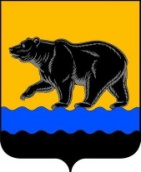 Администрация города НефтеюганскаЗАМЕСТИТЕЛЬ ГЛАВЫ ГОРОДАпоручениег.НефтеюганскПриложение 2к распоряжению администрации города от 30.12.2016 № 391-рФ.И.О.       Ф.И.О.Приложение 3к распоряжению администрации города от 30.12.2016 № 391-рУТВЕРЖДАЮГлава городаРуководитель органа администрации города________________________________(подпись)  (расшифровка подписи)«_____» ___________________ 20_____ г.Актоб отборе и уничтожении печатей и штампов    Комиссия,  назначенная     распоряжением (приказом)    ____________ от «__» ________ 20__ г. № ___,в составе: ________________________________________________________________           	         (должности, фамилии и инициалы председателя и членов комиссии)произвела  отбор к уничтожению утративших практическое значение и пришедших в негодность следующих печатей и штампов:    Всего подлежит уничтожению ____________________________________ наименований                                      				                   (количество прописью)Записи с учетными данными сверены:Председатель комиссии _______________       _______________________                       		    (подпись)                    (расшифровка подписи)Члены комиссии        _______________         _______________________                                          (подпись)                     (расшифровка подписи)                    ________________       _______________________                             (подпись)                    (расшифровка подписи)После  утверждения  акта  перечисленные  печати и штампы перед уничтожениемсверили    с    записями    в    акте    и   полностью   уничтожили   путем_________________________ «___» ___________ 20___ г.  (способ уничтожения)Председатель комиссии             _____________     _____________________                                                           (подпись)           (расшифровка подписи)Члены комиссии                   ______________    _____________________                                                      (подпись)           (расшифровка подписи)Отметки в книге учета об уничтожении печатей и штампов произвел_________________     _________________________         (подпись)                   (расшифровка подписи)«___» ___________ 20___ г.№ГЛАВА ГОРОДА НЕФТЕЮГАНСКА2 мкрн., д. .Нефтеюганск, Ханты-Мансийский  автономный округ - Югра(Тюменская область), 628309Телефон: ……………….Факс: …………………… E-mail: ………………….На  № ________  от  _________________О………. Администрация города НефтеюганскаЗАМЕСТИТЕЛЬ ГЛАВЫ ГОРОДА2 мкрн., д. 25, г.Нефтеюганск, Ханты-Мансийский  автономный округ - Югра(Тюменская область), 628309Телефон: ……………….Факс: …………………… E-mail: ………………….На  № ________  от  _________________О……….АДМИНИСТРАЦИЯ ГОРОДА НЕФТЕЮГАНСКА2 мкрн., д. 25, г.Нефтеюганск, Ханты-Мансийский  автономный округ - Югра(Тюменская область), 628309Телефон: ……………….Факс: …………………… E-mail: ………………….На  № ________  от  _________________О……….Администрация  города НефтеюганскаДЕПАРТАМЕНТ ПО ДЕЛАМ АДМИНИСТРАЦИИ 2 мкрн., д. .Нефтеюганск,Ханты-Мансийский  автономный округ - Югра(Тюменская область), 628309                 Телефон: ………………….                 факс: ………………………E-mail: …………………….____________________     № ________На  №  __________ от _____________№ 
п/пРегистрационный 
  номер печати   
    (штампа)Наименование  
     печати     
    (штампа)Количество  
   печатей    
  (штампов)Основание для   
   уничтожения12345